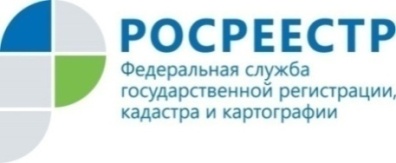 21.02.2022НовостьВ Татарстане в январе отмечен резкий рост ипотек на жилые домаПо сравнению с январем прошлого года данный показатель больше на 36 % . Так, в первом месяце этого года Росреестром Татарстана уже зарегистрировано на жилые дома около 700 ипотек. Также татарстанцы активно приобретают в ипотеку земельные участки:  в январе 2022 года  зарегистрировано 2,4 тыс таких объектов.  «Если в прошлом году в январе наблюдался резкий рост ипотек именно на земельные участки,  то в этом году – на жилые дома. Спрос на загородную недвижимость по-прежнему очевиден, - комментирует заместитель руководителя Управления Росреестра по Республике Татарстан Лилия Бурганова.   - Если же сравнивать показатели прошлого и этого года по ипотечным сделкам на другие виды  недвижимости, то мы по всем объектам видим динамику со знаком плюс. Например, количество ипотек на квартиры увеличилось на  17%, на нежилые помещения – 18%, на машино-места – 37%. Всего по нашим данным в январе текущего года  зарегистрировано свыше 7,3 тыс ипотек, что на 12% больше, чем годом ранее». Как отметила Лилия Бурганова, положительную роль на активность татарстанцев по-прежнему играет   программа льготного кредитования. В январе Росреестром Татарстана уже зарегистрировано более 500 льготных ипотек, в целом же за весь период ее действия (с мая 2020 года) ведомством зарегистрировано почти 15  тыс льготных ипотек. Кроме того, набирает обороты и «ипотека за 24 часа», которая, напомним, реализуется в Татарстане с сентября 2021 года. В прошлом году  за период действия данного проекта в Росреестр Татарстана поступило заявлений, по которым ипотека была зарегистрирована всего за один день,  свыше 8,6 тыс, за январь – порядка 1,2 тыс. По мнению вице-президента Гильдии риелторов Республики Татарстан Руслана Садреева, интерес к загородному жилью обусловлен, прежде всего, пандемией и связанной с ней ограничениями, а также повышение стоимости квартир:«Продав свою городскую квартиру, семья может купить небольшой дом. Предложений в разных ценовых категориях сегодня достаточно, в том числе в пригороде Казани. Ещё одним драйвером роста является льготная ипотека на ИЖС, которая позволяет купить или построить дом от юридического лица или ИП. В этом случае базовая процентная ставка составляет менее 6% годовых. Также действуют программы льготного кредитования для семей с детьми». Контакты для СМИПресс-служба Росреестра Татарстана 255-25-80 – Галиуллина Галинаwww.instagram.com/rosreestr_tatarstanahttps://rosreestr.tatarstan.ru